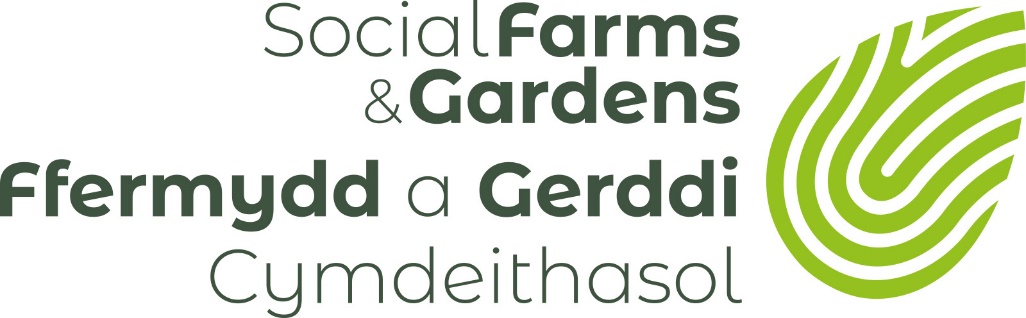 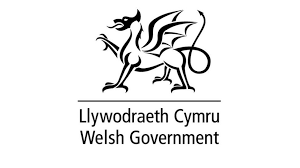 Rheoli Safleoedd Rhandiroedd Pecyn Cymorth: Cytundeb MicrorandirRhagarweiniadMae Ffermydd a Gerddi Cymdeithasol wedi gweithio gyda Llywodraeth Cymru i gynhyrchu pecyn o adnoddau i helpu sicrhau fod awdurdodau lleol ac eraill sy’n gysylltiedig â rheoli safleoedd rhandiroedd yng Nghymru yn manteisio i’r eithaf ar botensial y safleoedd ar gyfer y boblogaeth leol.Gyda chefnogaeth Llywodraeth Cymru, mae FfaGC Cymru wedi llunio dogfen cyfarwyddyd ar gyfer awdurdodau lleol, tyfwyr a grwpiau tyfu yng Nghymru sy’n cynnwys trosolwg o ran rheoli safleoedd rhandiroedd.  Mae’r pecyn cymorth yn cynnwys cyfres o daflenni ffeithiau sy’n ehangu ar bynciau amrywiol sy’n cael sylw yn y Canllawiau.Mae’r pecyn cymorth hefyd yn cynnwys detholiad o dempledi sampl tenantiaeth a dogfennau cyfreithiol eraill i gynorthwyo gyda rheoli safle.Gellir lawrlwytho’r holl adnoddau hyn o: www.farmgarden.org.uk/allotment-site-management-toolkitSut i ddefnyddio’r cytundeb hwnGellir defnyddio’r cytundeb enghreifftiol hwn i reoli gosod is-leiniau bach i arddwyr newydd sbon neu ddechreuwyr neu i eraill ar y rhestr aros wrth iddynt ddisgwyl am lain lawn neu hanner maint. Gellir ei ddiwygio’n rhwydd i fodloni amgylchiadau ymarferol unrhyw safle rhandiroedd.Y cytundebTestun cyflwyno awgrymedigSefydlwyd y microrandiroedd er mwyn darparu llain fach i arddwyr newydd sbon roi cynnig ar dyfu llysiau.  Dylid darparu un llain fesul unigolyn, neu uchafswm o ddwy ar gyfer teulu. Trwy hyn gellir rhoi caniatâd i ddeiliaid rhandiroedd newydd ddod i’r safle ac mae’n sicrhau y dyrennir y lleiniau tyfu mewn ffordd deg.Mae deiliaid y rhandir yn cytuno i:Gadw’r microrandir a’r llwybrau o’i gwmpas mewn cyflwr da trwy gydol y flwyddyn. Os nad ydych yn gallu trin eich llain am unrhyw reswm, dylech ein hysbysu - hwyrach y byddwn yn gallu helpu. Os nad ydych yn cysylltu â ni ynghylch llain nad yw’n cael ei thrin, byddwn yn rhoi mis o rybudd ichi cyn ei throsglwyddo i rywun arall ar ein rhestr aros.Tyfu mewn ffordd organig, heb ddefnyddio plaladdwyr neu wrtaith cemegol, na chompost sy’n deillio o fawn.Cydweithio gyda defnyddwyr eraill ar y safle i gynnal amgylchedd diogel a dymunol.Talu £10 y flwyddyn (Ionawr - Rhagfyr) i [noder enw’r Gymdeithas] ar gyfer pob llain.Mynychu o leiaf un o’r dyddiau gwirfoddoli bob blwyddyn. Diben y dyddiau hyn yw tacluso’r safle, cwrdd â deiliaid rhandiroedd eraill, rhannu cyngor a thrafod unrhyw welliannau neu broblemau.  Cyhoeddir y dyddiadau ar [Facebook/ein gwefan ac ar hysbysfwrdd y safle – i’w ddiwygio fel sy’n briodol].Defnyddio dŵr glaw o’r casgenni dŵr, ond NID dŵr o’r tap (oherwydd mae’n ddrud).Defnyddio offer llaw yn unig.  Gweithio mewn ffordd ddiogel bob amser.Rhoi gwastraff planhigion ar bentwr compost y microrandiroerdd a mynd ag unrhyw sbwriel arall adref. Ni chaniateir cael coelcerth, ar wahân i ddigwyddiadau a drefnir - maent yn niweidiol i’r berthynas gyda’n cymdogion a’r amgylchedd.Gall deiliaid y rhandiroedd:Ddefnyddio offer llaw o’r sied; dylid eu glanhau cyn eu dychwelyd.Defnyddio’r man eistedd, y barbeciw a’r ffwrn tu allan.Defnyddio’r toiled compost ar safle’r rhandiroedd.Defnyddio cynnyrch dros ben a roddwyd ar y ‘bwrdd cyfnewid’ neu a hysbysebwyd ar yr hysbysfwrdd sydd ar gael i’w hel at ddefnydd personol.Dod â chi i’r safle, os cedwir y ci ar dennyn bob amser, a glanhau unrhyw faw ar unwaith.Gofyn cyngor gan unrhyw un yn ogystal â chyfrannu eich syniadau eich hun.Gofynnir ichi lenwi’r dudalen hon o’r cytundeb a’i dychwelyd gyda’ch taliad at [noder manylion]. Gallwch dalu gyda [siec, cerdyn neu arian parod – i’w ddiwygio fel sy’n briodol]. Os oes gennych unrhyw gwestiynau, croeso ichi gysylltu â [noder manylion cyswllt].Rhif y llain:	...................................................................Rwyf yn derbyn y cytundeb uchod ar gyfer microrandiroedd.Llofnod :	...................................................................		Dyddiad:	......../........./.........Enw : 		...................................................................		Rhif ffôn:	..........................................Cyfeiriad:	...................................................................................................................................................Ebost:		....................................................................................................